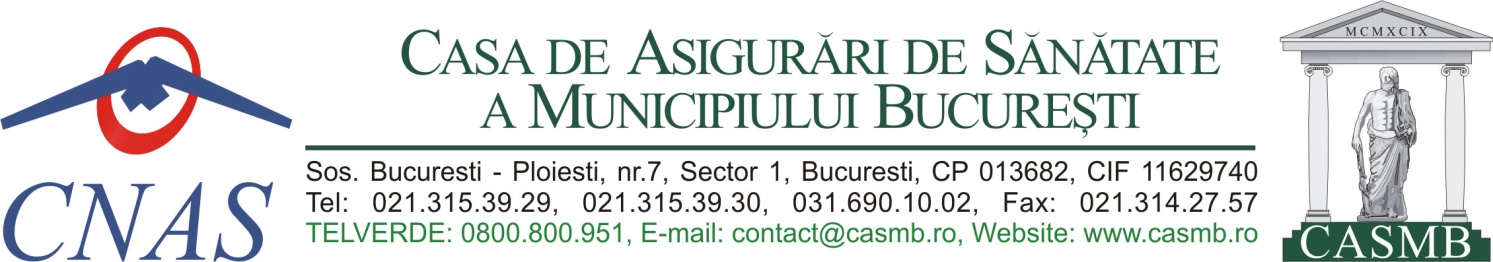 Rezultatul contestației selecției dosarelor depuse laconcursul de promovare organizat în data de 22.06.2022, în vederea ocupării funcțiilor publice de conducere vacanteAvând în vedere prevederile art. 65 și art. 67 din Hotărârea Guvernului nr. 611/2008 privind organizarea şi dezvoltarea carierei funcţionarilor publici, coroborat cu art. 618, alin. 17, lit. a.) din Ordonanța de urgență a Guvernului nr. 57/2019, comisia de soluționare a contestațiilor comunică următoarele rezultate:Comisia de Contestații:Președinte – Liliana CHIRCU - Șef Serviciul Juridic ContenciosMembrii:  -	Mădălina Cristina RADU - Șef Birou Decontare Farmacii, DRCIoana Iulia BUCUR - Șef Birou Decontare Servicii Paraclinice, DRCPaul Marian ZUGRAVU - Șef Birou Verificare Decontare Concedii Medicale Persoane Juridice, DEIoana DRĂGHICI – Consilier, Agenția Națională a Funcționarilor Publici     Secretar – Ioana CĂȚOIUCandidaţmulţumiţi de rezultatele obţinute pot formula contestaţie în termen de 24 de ore de la afişare, din Hotărârea Guvernului nr. 611/2008 privind organizarea şi dezvoltarea carierei funcţionarilor publici, care se depune la secretarul comisiei de soluţionare a contestaţiilor, …Afişat astăzi, 16.06.2022, ora 10.30 la sediul CASMB – Șos. București Ploiești, Nr. 7, Sector 1, BucureștiNr. crt.Numărul dosaruluiFuncţia publică de conducere  Rezultatul contestațieila selecția dosarelor1.99181/06.06.2022DIRECTOR EXECUTIV DIRECȚIA CONTROLContestația a fost admisă în conf cu art. 618, alin. 17, lit. a.) din OUG nr.57/2019 privind Codul Administrativ cu modificările și completările ulterioare